Påskefrukost torsdag 22. mars 2024 Påskefrukosten er tenkt som eit trivselsfremjande tiltak for elevane. Eg tenkte å ha ein spleisefrukost der alle tek med ein ting kvar. Dersom nokon ikkje ønskjer å bidra, er det fint om eg får ei melding om det, så snart som mogleg.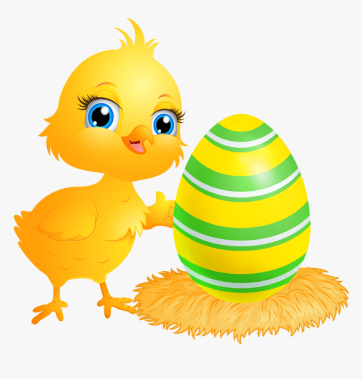 Foreldre og sysken som ikkje går i barnehagen, er velkomne til å vere med på påskefrukosten. Vi startar klokka 08.10.De som har med brød, må hugse at det er mange som ikkje liker frø i brødet. Kneip og Superbrød er gode brød utan frø.Matpausen går som vanleg, så elevane må ha med niste. Eg har sett opp følgjande forslag. På førehand takk for hjelpa.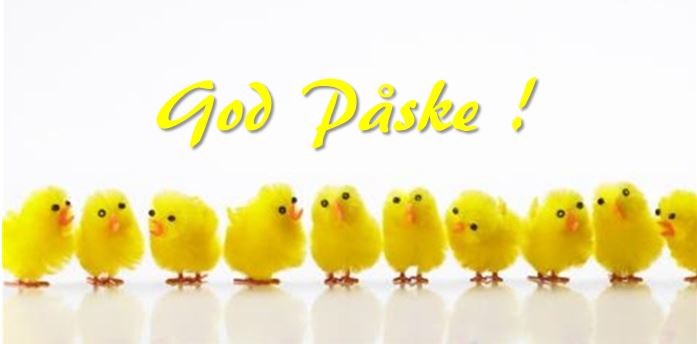 Mvh Ann SynnøveLina2 pk eplejuiceBente2 pk appelsinjuiceEivind1,5 l lettmjølkKaren Maria1 brødElias1 brød Torje1 brødSamuel10 kokte egg i skiverErik1 stor pk skinkeOliver1 pk gullsalamiMichelle1 fat med tomat og agurk i skiver, samt litt isbergsalatSigurdskinkeostLillygulostLiljebrunostTrygveLeverpostei + 1 pk majonesAnn Synnøvejordbærsyltetøy +  bringebærsyltetøy 